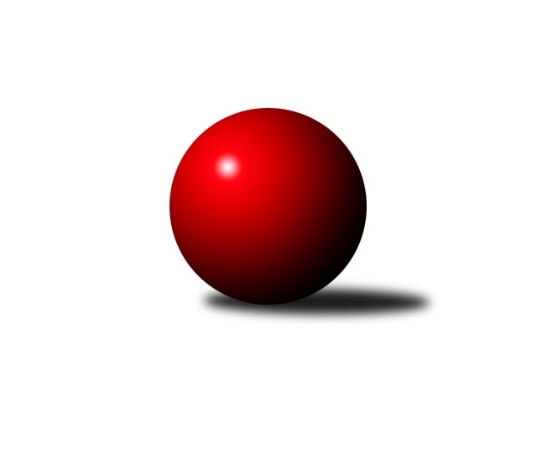 Č.12Ročník 2021/2022	14.1.2022Nejlepšího výkonu v tomto kole: 2715 dosáhlo družstvo: TJ Sokol Kostelec nad Černými lesy AStředočeský krajský přebor I. třídy 2021/2022Výsledky 12. kolaSouhrnný přehled výsledků:TJ Sparta Kutná Hora C	- TJ Sokol Kolín B	2:6	2440:2557	6.0:6.0	13.1.KK Jiří Poděbrady B	- KK SDS Sadská B	6:2	2650:2644	5.0:7.0	14.1.KK Vlašim B	- TJ Sokol Červené Pečky	7:1	2507:2470	8.0:4.0	14.1.TJ Sokol Kostelec nad Černými lesy A	- TJ Kovohutě Příbram B	7:1	2715:2456	9.0:3.0	14.1.TJ Sparta Kutná Hora B	- TJ Sokol Tehovec B	8:0	       kontumačně		14.1.KK Kosmonosy B	- TJ Sokol Benešov C	6:2	2698:2539	8.0:4.0	14.1.Tabulka družstev:	1.	KK Kosmonosy B	12	10	0	2	78.0 : 18.0 	108.0 : 36.0 	 2618	20	2.	TJ Sokol Kostelec nad Černými lesy A	12	8	0	4	59.0 : 37.0 	86.0 : 58.0 	 2538	16	3.	TJ Sokol Červené Pečky	12	8	0	4	54.0 : 42.0 	73.0 : 71.0 	 2511	16	4.	TJ Sparta Kutná Hora B	12	7	0	5	55.5 : 40.5 	81.0 : 63.0 	 2494	14	5.	TJ Sokol Kolín B	12	6	1	5	53.5 : 42.5 	72.0 : 72.0 	 2447	13	6.	KK Vlašim B	12	4	3	5	47.5 : 48.5 	70.0 : 74.0 	 2443	11	7.	KK SDS Sadská B	12	4	2	6	47.0 : 49.0 	76.5 : 67.5 	 2507	10	8.	KK Jiří Poděbrady B	12	4	2	6	39.5 : 56.5 	61.5 : 82.5 	 2436	10	9.	TJ Kovohutě Příbram B	12	3	3	6	41.5 : 54.5 	69.0 : 75.0 	 2409	9	10.	TJ Sokol Benešov C	12	4	1	7	35.0 : 61.0 	61.0 : 83.0 	 2404	9	11.	TJ Sparta Kutná Hora C	12	4	1	7	35.0 : 61.0 	53.5 : 90.5 	 2423	9	12.	TJ Sokol Tehovec B	12	2	3	7	30.5 : 65.5 	52.5 : 91.5 	 2431	7Podrobné výsledky kola:	 TJ Sparta Kutná Hora C	2440	2:6	2557	TJ Sokol Kolín B	Hana Barborová	 	 194 	 207 		401 	 1:1 	 425 	 	223 	 202		Jonatán Mensatoris	Vojtěch Bulíček	 	 200 	 199 		399 	 0:2 	 500 	 	262 	 238		Ladislav Hetcl ml.	Marie Adamcová	 	 186 	 205 		391 	 1:1 	 417 	 	214 	 203		Ladislav Hetcl st.	Jitka Bulíčková	 	 230 	 216 		446 	 2:0 	 406 	 	202 	 204		Natálie Krupková	Zdeňka Vokolková	 	 198 	 177 		375 	 0:2 	 399 	 	215 	 184		Pavel Holoubek	Ivana Kopecká	 	 208 	 220 		428 	 2:0 	 410 	 	201 	 209		Dalibor Miervarozhodčí:  Vedoucí družstevNejlepší výkon utkání: 500 - Ladislav Hetcl ml.	 KK Jiří Poděbrady B	2650	6:2	2644	KK SDS Sadská B	Dušan Richter	 	 231 	 229 		460 	 1:1 	 440 	 	239 	 201		Jaroslav Hojka	Svatopluk Čech	 	 238 	 196 		434 	 1:1 	 454 	 	216 	 238		Jan Renka ml.	Jiří Miláček	 	 204 	 207 		411 	 0:2 	 437 	 	210 	 227		Jiří Miláček	Vladimír Klindera	 	 222 	 236 		458 	 1:1 	 449 	 	223 	 226		Marie Šturmová	Ondřej Šustr	 	 219 	 228 		447 	 1:1 	 436 	 	231 	 205		Jan Suchánek	Václav Anděl	 	 228 	 212 		440 	 1:1 	 428 	 	234 	 194		Jan Svobodarozhodčí: Anděl VáclavNejlepší výkon utkání: 460 - Dušan Richter	 KK Vlašim B	2507	7:1	2470	TJ Sokol Červené Pečky	František Pícha	 	 186 	 187 		373 	 0:2 	 518 	 	273 	 245		Agaton Plaňanský ml.	Pavel Vojta	 	 225 	 194 		419 	 1:1 	 370 	 	160 	 210		Jiří Plešingr	Tomáš Hašek	 	 193 	 224 		417 	 2:0 	 351 	 	166 	 185		Josef Šebor	Vladislav Pessr	 	 224 	 230 		454 	 2:0 	 411 	 	208 	 203		Pavel Kořínek	Miroslav Pessr	 	 215 	 228 		443 	 1:1 	 436 	 	204 	 232		Pavel Hietenbal	Simona Kačenová	 	 183 	 218 		401 	 2:0 	 384 	 	178 	 206		Antonín Smrčekrozhodčí: Luboš TrnaNejlepší výkon utkání: 518 - Agaton Plaňanský ml.	 TJ Sokol Kostelec nad Černými lesy A	2715	7:1	2456	TJ Kovohutě Příbram B	Miroslav Šplíchal	 	 235 	 225 		460 	 1:1 	 438 	 	244 	 194		Lukáš Chmel	David Novák	 	 225 	 245 		470 	 2:0 	 414 	 	205 	 209		Petr Kříž	Martin Malkovský	 	 207 	 208 		415 	 0:2 	 430 	 	208 	 222		Milena Čapková	Michal Brachovec	 	 215 	 224 		439 	 2:0 	 403 	 	188 	 215		Jaroslav Chmel	Miloslav Budský	 	 249 	 218 		467 	 2:0 	 411 	 	205 	 206		Václav Šefl	Patrik Matějček	 	 230 	 234 		464 	 2:0 	 360 	 	175 	 185		Václav Kodetrozhodčí: Novák DavidNejlepší výkon utkání: 470 - David Novák	 TJ Sparta Kutná Hora B		8:0		TJ Sokol Tehovec Brozhodčí: Vyhlídal VítězslavKONTUMACE	 KK Kosmonosy B	2698	6:2	2539	TJ Sokol Benešov C	Ondřej Majerčík	 	 211 	 212 		423 	 0:2 	 443 	 	214 	 229		Karel Palát	Marek Náhlovský	 	 235 	 216 		451 	 2:0 	 407 	 	205 	 202		Jitka Drábková	Petr Novák	 	 211 	 208 		419 	 0:2 	 450 	 	219 	 231		David Dvořák	Břetislav Vystrčil	 	 249 	 247 		496 	 2:0 	 442 	 	216 	 226		Karel Drábek	Věroslav Řípa	 	 203 	 232 		435 	 2:0 	 373 	 	176 	 197		Jan Černý	Ondrej Troják	 	 240 	 234 		474 	 2:0 	 424 	 	192 	 232		Miroslav Drábekrozhodčí: Novák PetrNejlepší výkon utkání: 496 - Břetislav VystrčilPořadí jednotlivců:	jméno hráče	družstvo	celkem	plné	dorážka	chyby	poměr kuž.	Maximum	1.	Agaton Plaňanský  ml.	TJ Sokol Červené Pečky	466.71	313.0	153.8	2.9	7/7	(518)	2.	David Novák 	TJ Sokol Kostelec nad Černými lesy A	453.75	299.4	154.4	3.3	6/6	(483)	3.	Věroslav Řípa 	KK Kosmonosy B	448.86	305.3	143.5	4.6	7/7	(467)	4.	Břetislav Vystrčil 	KK Kosmonosy B	447.74	303.6	144.1	3.7	7/7	(496)	5.	Marek Náhlovský 	KK Kosmonosy B	447.25	298.2	149.1	3.8	6/7	(510)	6.	Ladislav Hetcl  ml.	TJ Sokol Kolín B	443.71	300.9	142.8	4.4	4/6	(500)	7.	Adam Janda 	TJ Sparta Kutná Hora B	441.30	301.8	139.5	4.4	5/5	(472)	8.	Petr Novák 	KK Kosmonosy B	437.22	303.2	134.0	4.3	6/7	(479)	9.	Renáta Vystrčilová 	KK Kosmonosy B	436.67	306.4	130.3	6.5	5/7	(471)	10.	Ladislav Kalous 	TJ Sokol Benešov C	435.88	296.3	139.6	6.0	5/7	(475)	11.	Jitka Bulíčková 	TJ Sparta Kutná Hora C	433.94	297.8	136.2	4.0	6/7	(491)	12.	Jan Cukr 	TJ Sokol Tehovec B	433.36	297.3	136.1	5.8	6/6	(492)	13.	Pavel Kořínek 	TJ Sokol Červené Pečky	431.71	299.5	132.2	6.8	7/7	(480)	14.	Ondrej Troják 	KK Kosmonosy B	431.47	307.2	124.2	6.6	6/7	(480)	15.	Patrik Matějček 	TJ Sokol Kostelec nad Černými lesy A	431.12	289.3	141.8	5.9	5/6	(464)	16.	Michal Brachovec 	TJ Sokol Kostelec nad Černými lesy A	430.64	292.5	138.1	6.2	6/6	(458)	17.	Pavel Hietenbal 	TJ Sokol Červené Pečky	430.46	295.4	135.1	5.9	7/7	(462)	18.	Jaroslav Čermák 	TJ Sparta Kutná Hora B	429.50	296.6	132.9	5.9	5/5	(465)	19.	Jiří Miláček 	KK SDS Sadská B	429.46	300.7	128.8	5.0	4/6	(465)	20.	Karel Drábek 	TJ Sokol Benešov C	426.84	293.3	133.5	5.1	5/7	(487)	21.	Jan Volhejn 	TJ Sokol Tehovec B	426.75	291.6	135.1	8.1	6/6	(445)	22.	Lukáš Chmel 	TJ Kovohutě Příbram B	425.43	296.9	128.5	5.9	7/7	(461)	23.	Jan Svoboda 	KK SDS Sadská B	425.33	294.1	131.3	5.7	6/6	(488)	24.	Václav Pufler 	TJ Sparta Kutná Hora B	423.60	295.2	128.4	6.9	5/5	(454)	25.	Petr Kříž 	TJ Kovohutě Příbram B	422.33	294.8	127.5	7.5	7/7	(456)	26.	Dalibor Mierva 	TJ Sokol Kolín B	421.04	291.2	129.9	6.5	6/6	(460)	27.	Karel Dvořák 	TJ Sokol Červené Pečky	419.60	282.6	137.0	4.9	5/7	(433)	28.	Adéla Čákorová 	TJ Sokol Tehovec B	419.17	289.3	129.8	5.9	4/6	(455)	29.	Simona Kačenová 	KK Vlašim B	417.83	293.2	124.7	9.6	5/7	(452)	30.	Jaroslav Hojka 	KK SDS Sadská B	417.83	293.0	124.9	7.5	6/6	(468)	31.	Ladislav Hetcl  st.	TJ Sokol Kolín B	417.37	279.8	137.6	5.4	5/6	(455)	32.	Václav Anděl 	KK Jiří Poděbrady B	417.29	296.3	121.0	8.0	6/6	(440)	33.	Ondřej Majerčík 	KK Kosmonosy B	416.76	294.9	121.8	4.9	5/7	(463)	34.	Miloš Lédl 	KK SDS Sadská B	416.64	293.1	123.6	8.1	5/6	(431)	35.	Pavel Vojta 	KK Vlašim B	416.60	287.5	129.1	7.1	7/7	(444)	36.	Dušan Richter 	KK Jiří Poděbrady B	415.13	291.0	124.1	7.3	6/6	(473)	37.	Miroslav Drábek 	TJ Sokol Benešov C	413.55	289.7	123.9	7.6	5/7	(448)	38.	Miroslav Pessr 	KK Vlašim B	412.93	285.5	127.4	6.2	7/7	(450)	39.	Jitka Drábková 	TJ Sokol Benešov C	412.90	289.7	123.2	7.9	7/7	(465)	40.	Lukáš Vacek 	TJ Sokol Kolín B	411.65	297.3	114.4	8.5	4/6	(441)	41.	Ivana Kopecká 	TJ Sparta Kutná Hora C	411.53	286.6	125.0	7.6	6/7	(455)	42.	Marie Šturmová 	KK SDS Sadská B	409.47	279.3	130.1	6.1	6/6	(449)	43.	Miloslav Budský 	TJ Sokol Kostelec nad Černými lesy A	409.22	280.8	128.4	6.3	6/6	(467)	44.	Jan Černý 	KK Jiří Poděbrady B	408.67	282.4	126.3	6.6	5/6	(439)	45.	Tomáš Hašek 	KK Vlašim B	408.00	284.2	123.8	9.2	6/7	(452)	46.	Miroslav Šplíchal 	TJ Sokol Kostelec nad Černými lesy A	407.00	283.3	123.7	8.0	6/6	(460)	47.	Jana Abrahámová 	TJ Sparta Kutná Hora C	406.75	287.0	119.8	9.8	6/7	(471)	48.	Milena Čapková 	TJ Kovohutě Příbram B	404.25	286.5	117.8	8.5	6/7	(432)	49.	Svatopluk Čech 	KK Jiří Poděbrady B	402.04	280.2	121.8	7.5	6/6	(491)	50.	Hana Barborová 	TJ Sparta Kutná Hora C	400.46	278.9	121.5	9.8	6/7	(457)	51.	Bohumír Kopecký 	TJ Sparta Kutná Hora B	398.67	280.7	118.0	7.8	5/5	(448)	52.	Karel Palát 	TJ Sokol Benešov C	398.64	276.4	122.3	9.5	7/7	(443)	53.	Václav Kodet 	TJ Kovohutě Příbram B	398.31	277.8	120.5	9.8	7/7	(452)	54.	Klára Miláčková 	TJ Sparta Kutná Hora C	397.60	286.4	111.2	10.0	5/7	(422)	55.	Jan Suchánek 	KK SDS Sadská B	397.31	279.7	117.6	11.7	6/6	(436)	56.	Antonín Smrček 	TJ Sokol Červené Pečky	397.10	277.3	119.8	8.9	6/7	(447)	57.	Jiří Chaloupka 	TJ Sokol Tehovec B	397.00	280.1	116.9	10.5	5/6	(417)	58.	Vladimír Klindera 	KK Jiří Poděbrady B	396.69	276.2	120.5	9.9	6/6	(458)	59.	Pavel Holoubek 	TJ Sokol Kolín B	396.50	281.6	114.9	10.8	6/6	(427)	60.	Václav Šefl 	TJ Kovohutě Příbram B	395.69	287.4	108.3	10.6	7/7	(415)	61.	Václav Jelínek 	TJ Sparta Kutná Hora B	394.13	279.9	114.2	10.1	4/5	(416)	62.	Marie Adamcová 	TJ Sparta Kutná Hora C	393.78	285.4	108.3	10.7	6/7	(430)	63.	Martin Malkovský 	TJ Sokol Kostelec nad Černými lesy A	393.50	281.7	111.8	7.2	5/6	(415)	64.	Luboš Trna 	KK Vlašim B	391.80	285.4	106.4	13.6	5/7	(416)	65.	Tomáš Bílek 	TJ Sokol Tehovec B	390.00	281.2	108.9	12.5	5/6	(418)	66.	Jonatán Mensatoris 	TJ Sokol Kolín B	388.63	278.0	110.6	10.7	4/6	(425)	67.	Jiří Plešingr 	TJ Sokol Červené Pečky	385.27	279.6	105.7	14.1	5/7	(410)	68.	Miloslav Dlabač 	TJ Sokol Tehovec B	381.63	275.0	106.6	10.2	6/6	(412)	69.	Jaroslav Chmel 	TJ Kovohutě Příbram B	380.80	271.7	109.1	12.2	5/7	(422)	70.	Rudolf Zborník 	TJ Sokol Kolín B	376.88	272.2	104.7	12.6	6/6	(392)	71.	Patrik Polach 	TJ Sokol Benešov C	365.16	268.3	96.8	16.3	5/7	(393)		Jan Renka  st.	KK SDS Sadská B	477.00	315.0	162.0	1.0	1/6	(477)		Jakub Hlava 	TJ Sokol Kostelec nad Černými lesy A	455.00	313.0	142.0	6.0	1/6	(455)		Vojtěch Stárek 	TJ Sokol Kostelec nad Černými lesy A	454.00	305.0	149.0	1.0	1/6	(454)		Václav Kňap 	KK Jiří Poděbrady B	449.50	286.5	163.0	2.5	1/6	(477)		Roman Weiss 	TJ Sokol Kolín B	446.33	290.2	156.2	1.7	2/6	(458)		Jitka Vacková 	KK Jiří Poděbrady B	440.50	298.0	142.5	5.5	1/6	(448)		Jan Kumstát 	TJ Sokol Červené Pečky	435.00	311.0	124.0	6.0	1/7	(435)		Vladislav Pessr 	KK Vlašim B	434.94	289.4	145.6	6.1	4/7	(530)		Jan Renka  ml.	KK SDS Sadská B	430.28	301.2	129.1	6.9	3/6	(482)		František Tesař 	TJ Sparta Kutná Hora B	423.44	291.6	131.8	6.8	3/5	(469)		Jaroslava Soukenková 	TJ Sokol Kostelec nad Černými lesy A	420.00	271.0	149.0	2.0	1/6	(420)		Leoš Chalupa 	KK Vlašim B	419.00	295.0	124.0	7.0	2/7	(420)		Veronika Šatavová 	TJ Sokol Kostelec nad Černými lesy A	416.00	299.0	117.0	8.5	1/6	(422)		Jiří Franěk 	TJ Sokol Benešov C	413.00	289.0	124.0	7.0	1/7	(413)		Jiří Halfar 	TJ Sparta Kutná Hora B	412.78	281.0	131.8	6.9	3/5	(460)		Jan Poláček 	KK Jiří Poděbrady B	411.00	282.5	128.5	7.5	2/6	(431)		Jiří Miláček 	KK Jiří Poděbrady B	411.00	295.0	116.0	14.0	1/6	(411)		Jakub Vachta 	TJ Sokol Kolín B	409.20	286.0	123.2	7.2	1/6	(419)		Ondřej Šustr 	KK Jiří Poděbrady B	409.08	291.4	117.7	7.3	3/6	(447)		Jakub Moučka 	TJ Sokol Kolín B	406.00	280.0	126.0	10.0	1/6	(406)		Petra Gütterová 	KK Jiří Poděbrady B	402.00	290.0	112.0	7.5	1/6	(403)		Luboš Zajíček 	KK Vlašim B	401.67	287.4	114.2	8.3	3/7	(440)		David Dvořák 	TJ Sokol Benešov C	401.25	283.0	118.3	10.8	4/7	(450)		Tomáš Vavřinec 	TJ Sokol Tehovec B	400.78	281.1	119.7	10.9	3/6	(444)		Natálie Krupková 	TJ Sokol Kolín B	396.50	276.0	120.5	10.0	2/6	(406)		Vojtěch Bulíček 	TJ Sparta Kutná Hora C	395.46	285.6	109.8	11.1	4/7	(454)		Libor Henych 	TJ Sokol Červené Pečky	391.00	278.0	113.0	8.0	1/7	(391)		Jan Šafránek 	KK Jiří Poděbrady B	390.33	283.3	107.0	15.0	3/6	(418)		Aleš Vykouk 	KK Vlašim B	390.00	296.5	93.5	16.5	1/7	(411)		Zdeňka Vokolková 	TJ Sparta Kutná Hora C	382.00	277.8	104.2	14.0	4/7	(401)		Pavel Vykouk 	KK Vlašim B	381.00	267.0	114.0	10.0	1/7	(381)		František Pícha 	KK Vlašim B	373.75	270.8	102.9	9.3	4/7	(401)		Jan Černý 	TJ Sokol Benešov C	373.00	267.0	106.0	15.0	1/7	(373)		Radek Hrubý 	TJ Sokol Tehovec B	365.50	271.8	93.8	15.0	2/6	(393)		Vladimír Pergl 	TJ Kovohutě Příbram B	363.44	267.3	96.1	15.8	3/7	(412)		Josef Šebor 	TJ Sokol Červené Pečky	351.33	263.3	88.0	18.7	3/7	(371)		Lenka Klimčáková 	TJ Sparta Kutná Hora B	343.00	255.0	88.0	15.0	1/5	(343)		Ladislav Žebrakovský 	TJ Sokol Benešov C	338.75	238.0	100.8	15.3	4/7	(373)		Jiří Řehoř 	KK Kosmonosy B	338.00	226.0	112.0	16.0	1/7	(338)Sportovně technické informace:Starty náhradníků:registrační číslo	jméno a příjmení 	datum startu 	družstvo	číslo startu
Hráči dopsaní na soupisku:registrační číslo	jméno a příjmení 	datum startu 	družstvo	23789	Jonathan Mensatoris	13.01.2022	TJ Sokol Kolín B	24309	Natálie Krupková	13.01.2022	TJ Sokol Kolín B	Program dalšího kola:13. kolo20.1.2022	čt	18:00	TJ Sparta Kutná Hora C - KK Jiří Poděbrady B	21.1.2022	pá	17:00	TJ Sokol Kolín B - TJ Sparta Kutná Hora B	21.1.2022	pá	17:00	TJ Sokol Červené Pečky - KK SDS Sadská B	21.1.2022	pá	17:00	TJ Sokol Tehovec B - KK Kosmonosy B	21.1.2022	pá	17:00	TJ Kovohutě Příbram B - KK Vlašim B	21.1.2022	pá	17:30	TJ Sokol Benešov C - TJ Sokol Kostelec nad Černými lesy A	Nejlepší šestka kola - absolutněNejlepší šestka kola - absolutněNejlepší šestka kola - absolutněNejlepší šestka kola - absolutněNejlepší šestka kola - dle průměru kuželenNejlepší šestka kola - dle průměru kuželenNejlepší šestka kola - dle průměru kuželenNejlepší šestka kola - dle průměru kuželenNejlepší šestka kola - dle průměru kuželenPočetJménoNázev týmuVýkonPočetJménoNázev týmuPrůměr (%)Výkon4xAgaton Plaňanský ml.Červené Pečky5186xAgaton Plaňanský ml.Červené Pečky123.845182xLadislav Hetcl ml.Kolín B5003xLadislav Hetcl ml.Kolín B116.165004xBřetislav VystrčilKosmonosy B4963xBřetislav VystrčilKosmonosy B114.784964xOndrej TrojákKosmonosy B4744xDavid NovákKostelec A112.894705xDavid NovákKostelec A4701xMiloslav BudskýKostelec A112.174671xMiloslav BudskýKostelec A4672xPatrik MatějčekKostelec A111.45464